Приложение №1.«Органы защиты».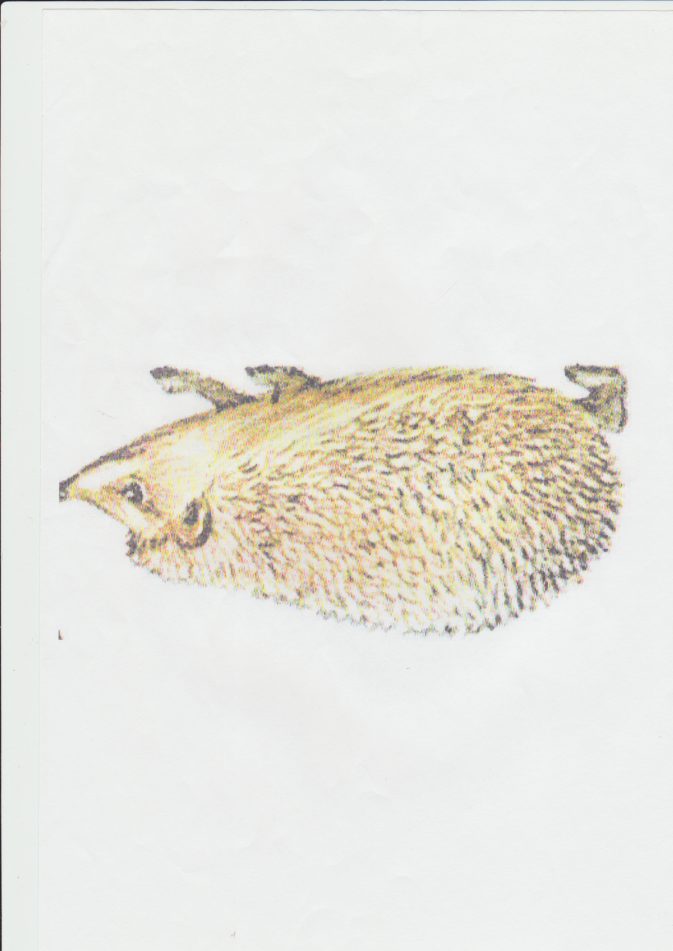 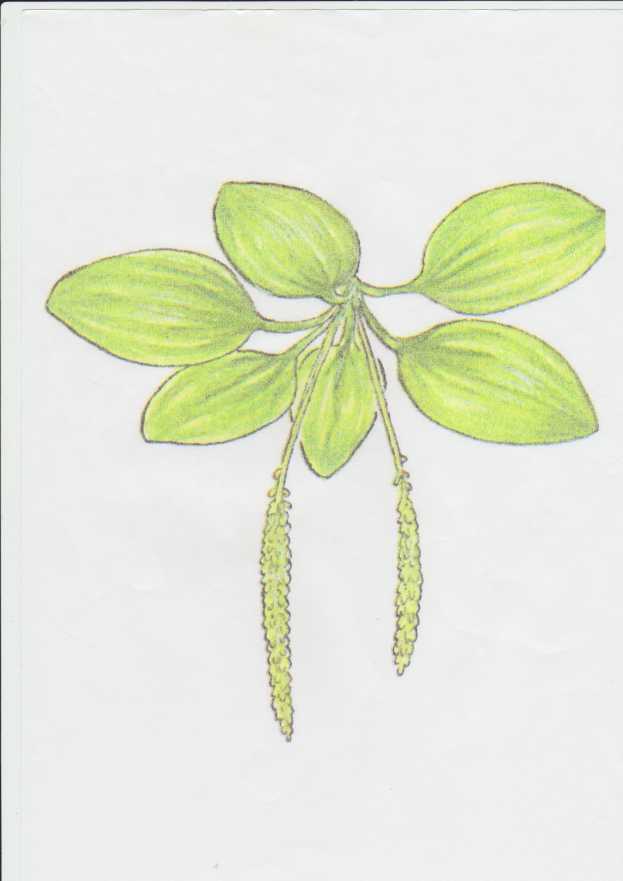 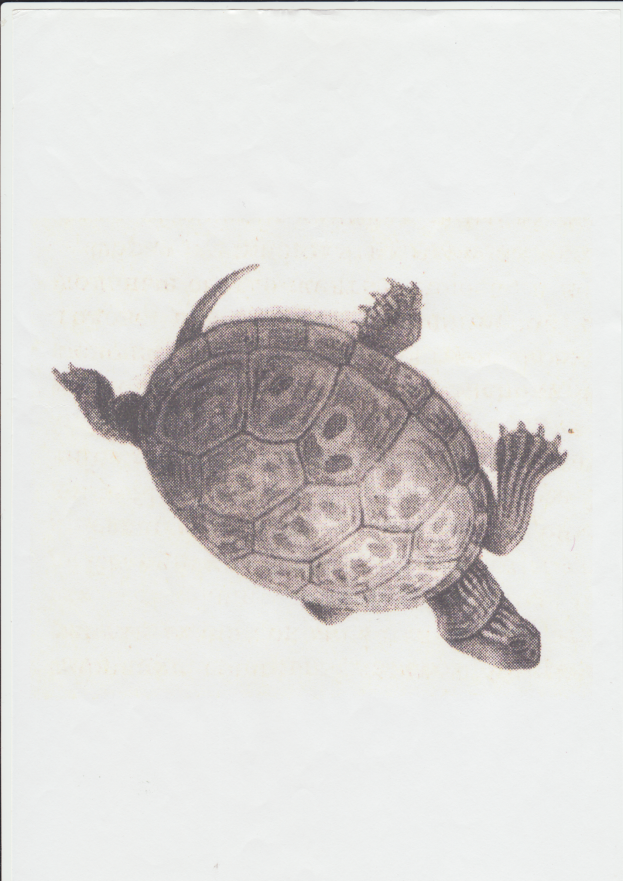 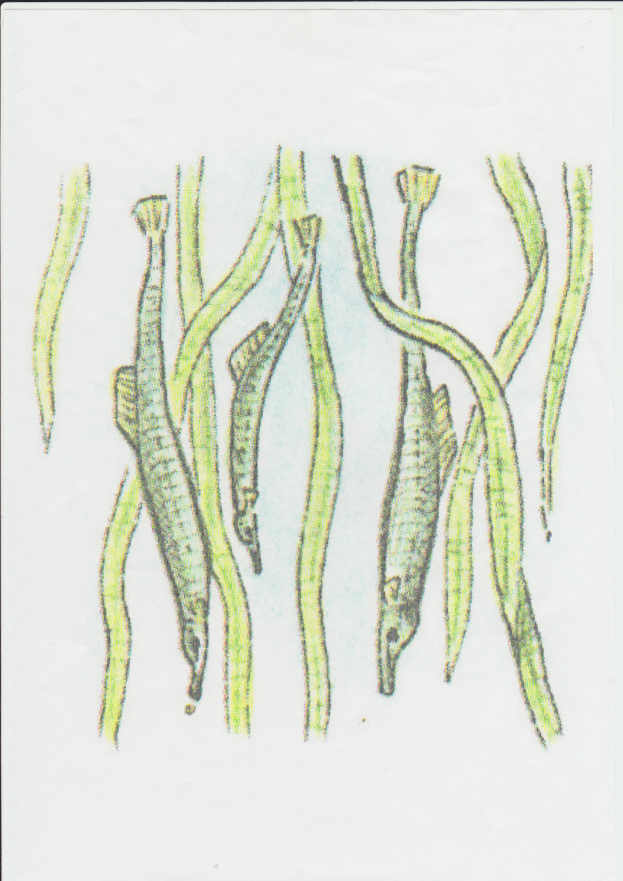 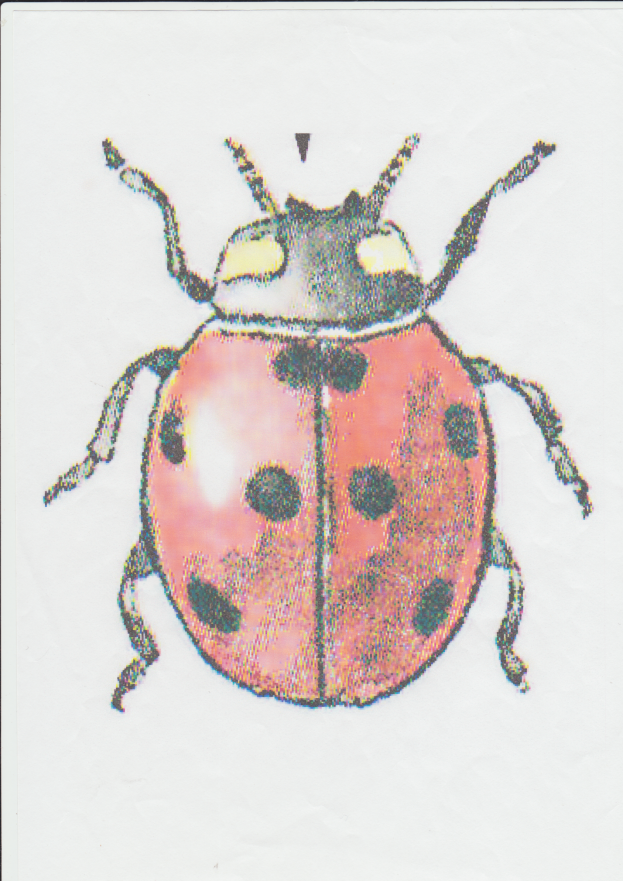 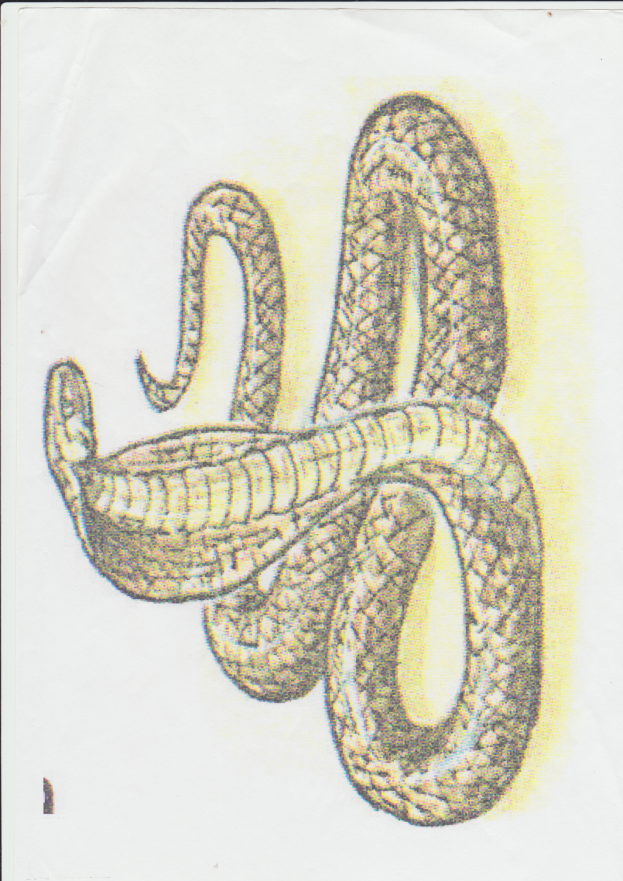 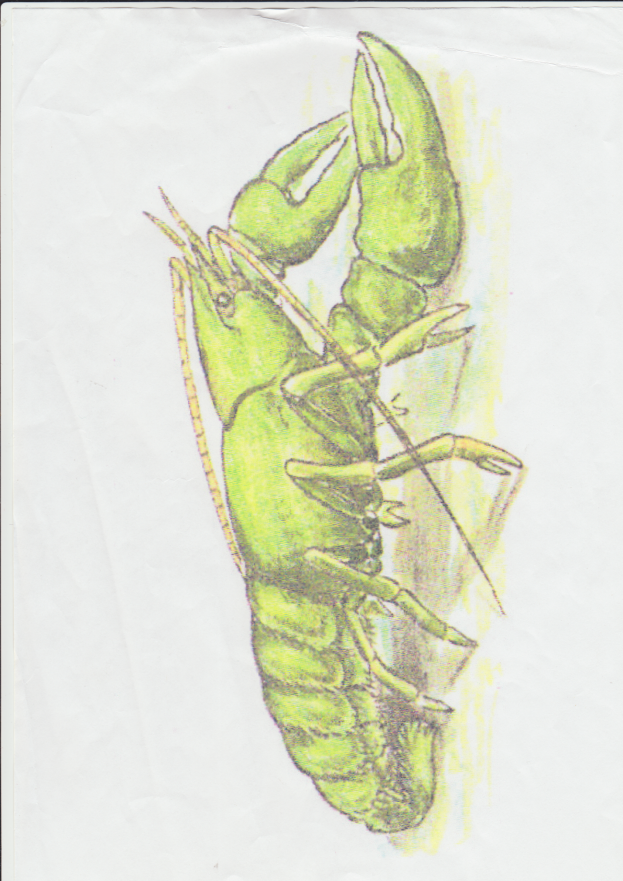 «Органы нападения».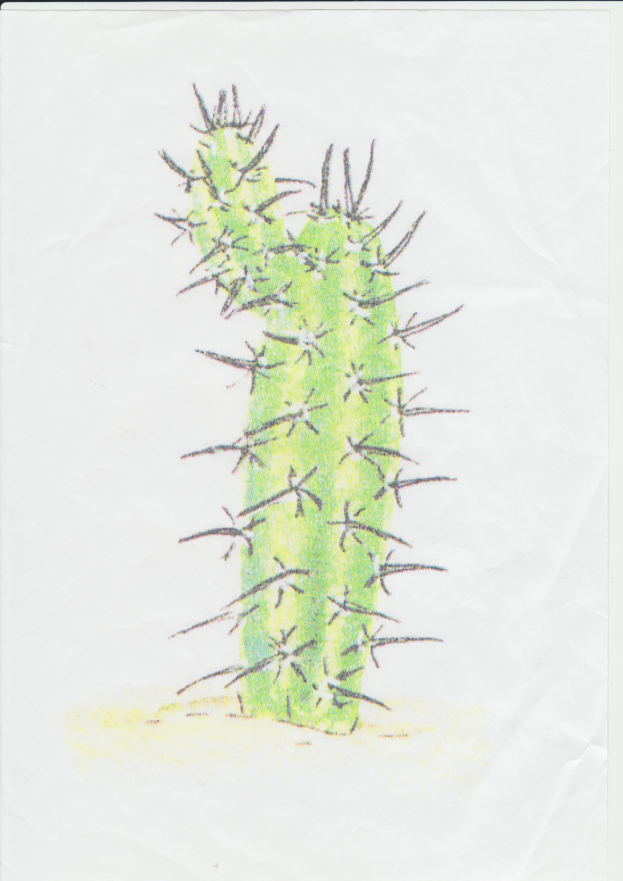 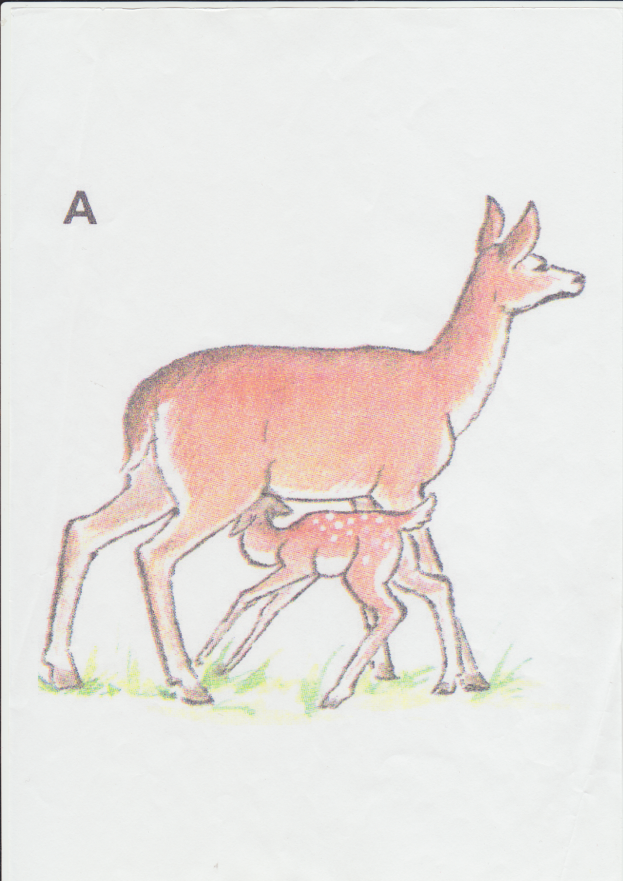 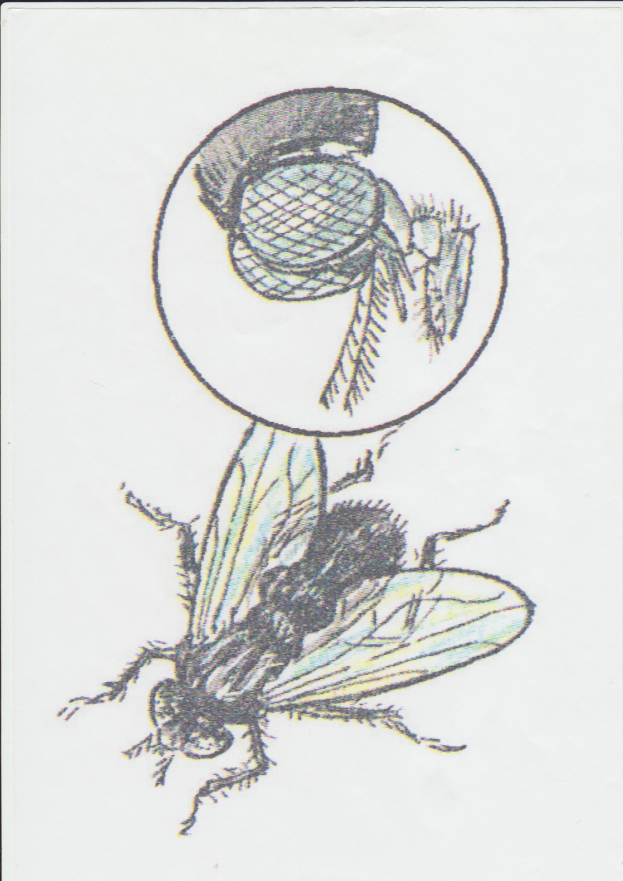 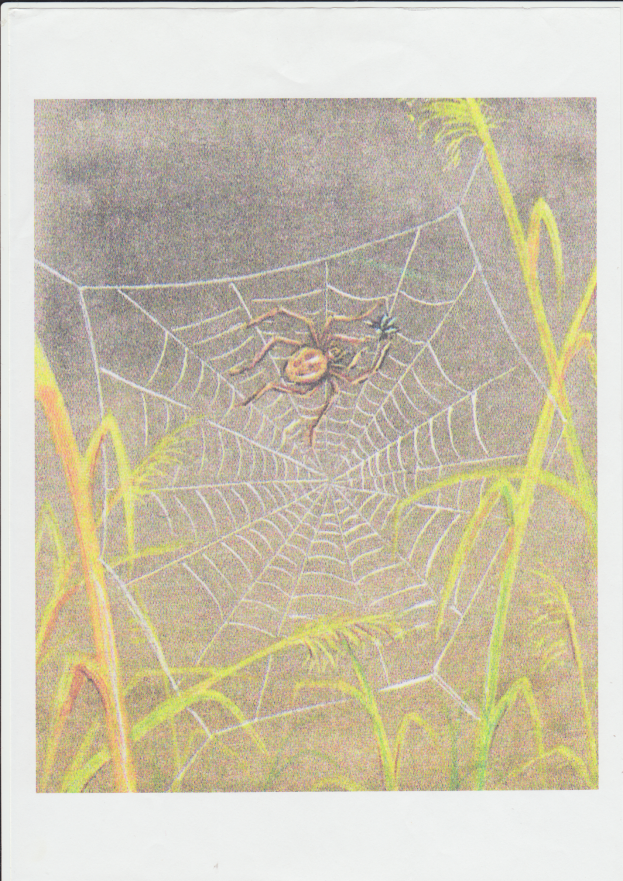 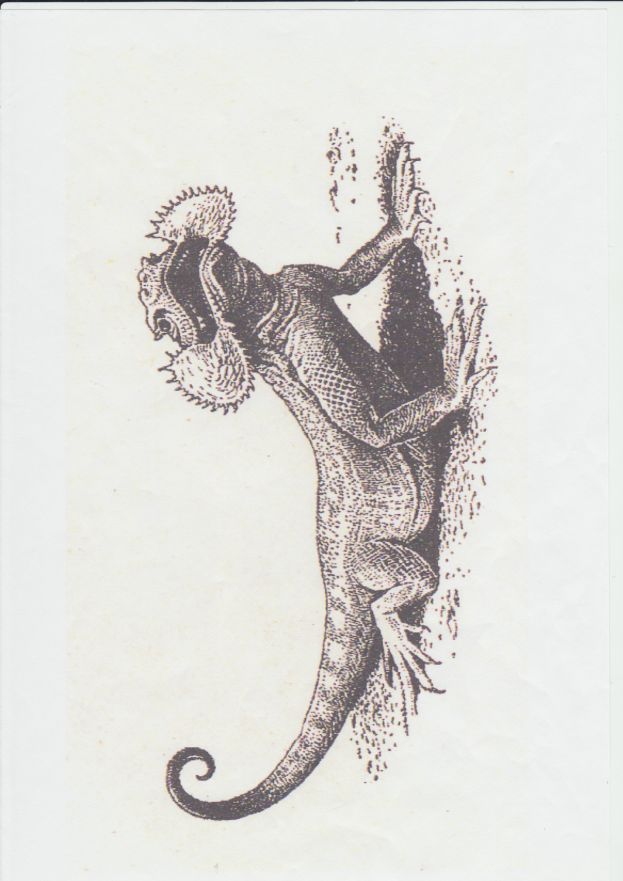 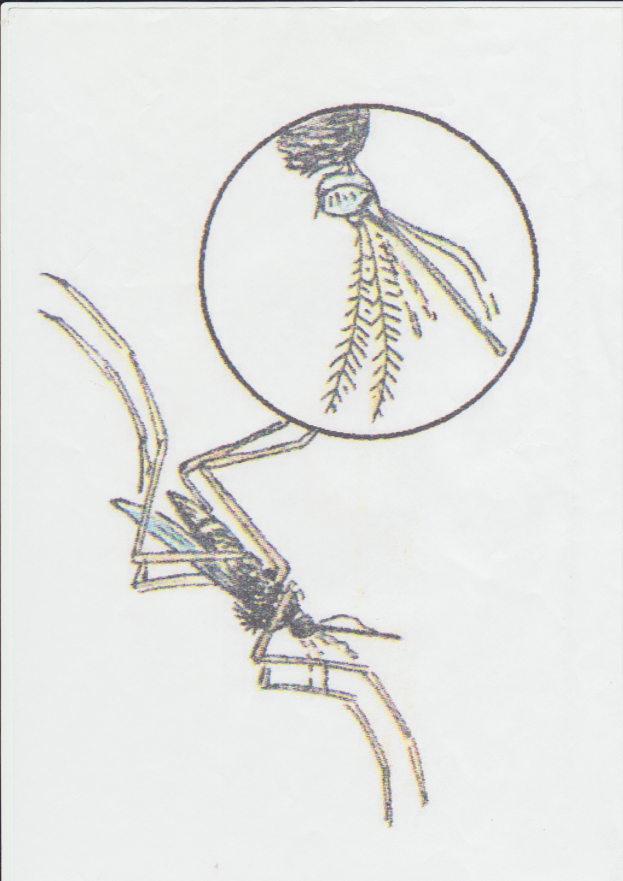 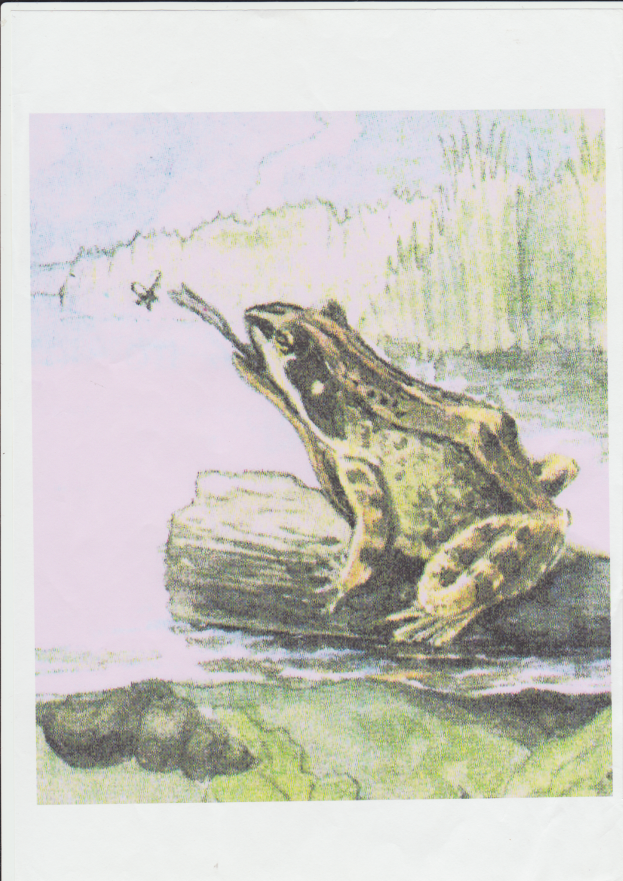 «Защиты потомства».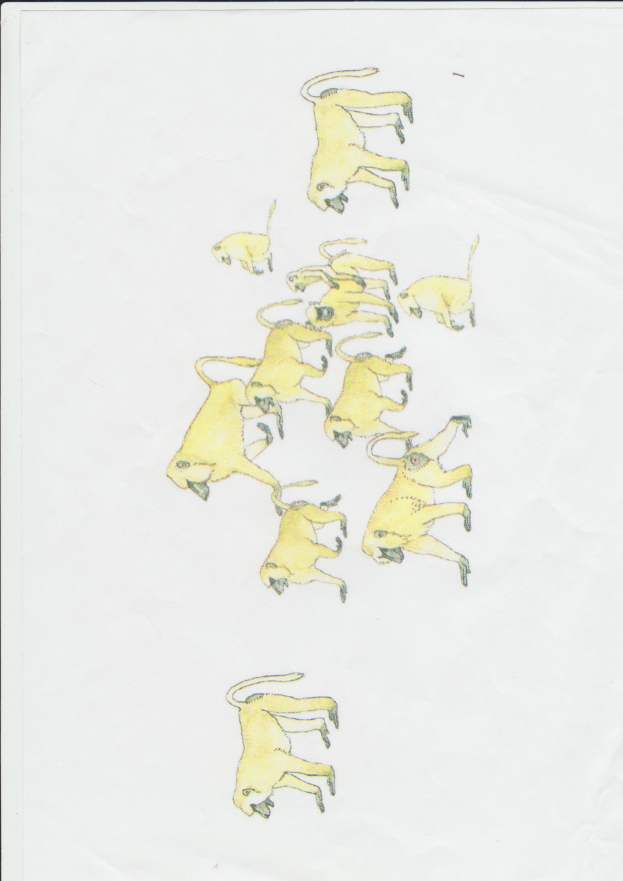 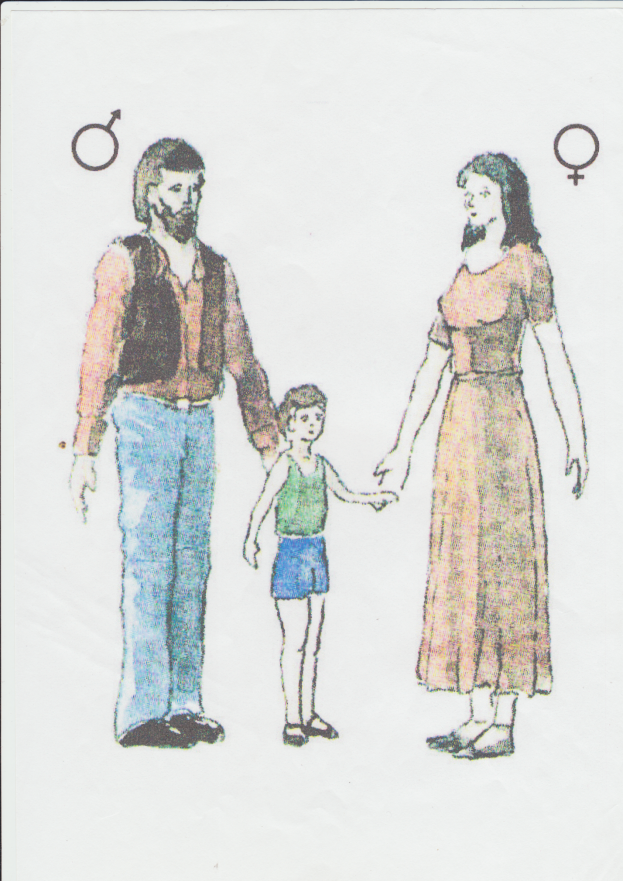 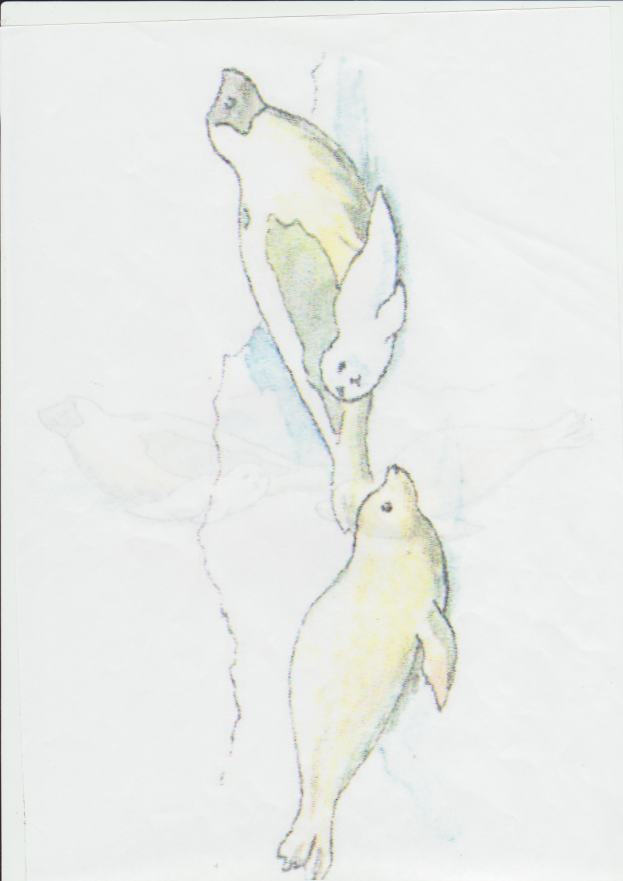 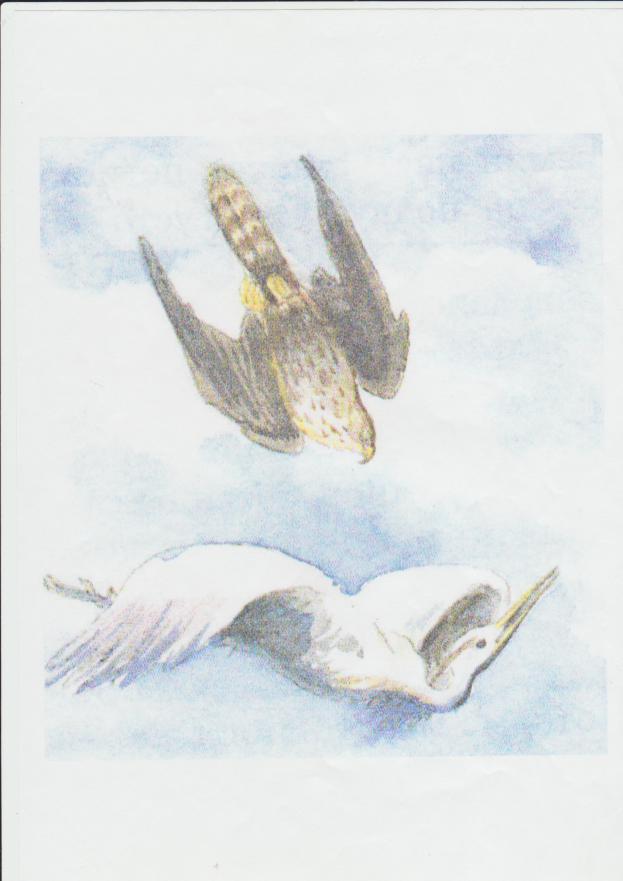 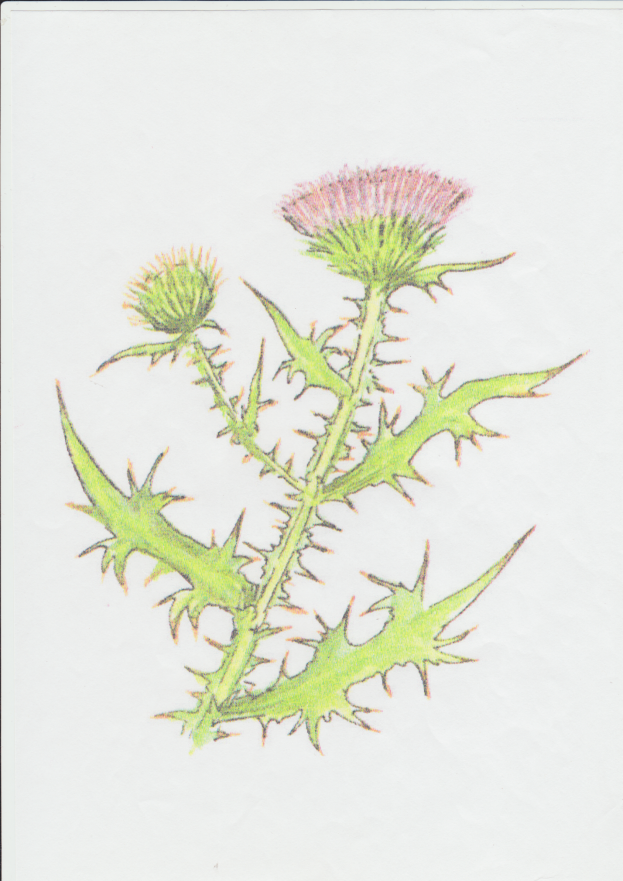 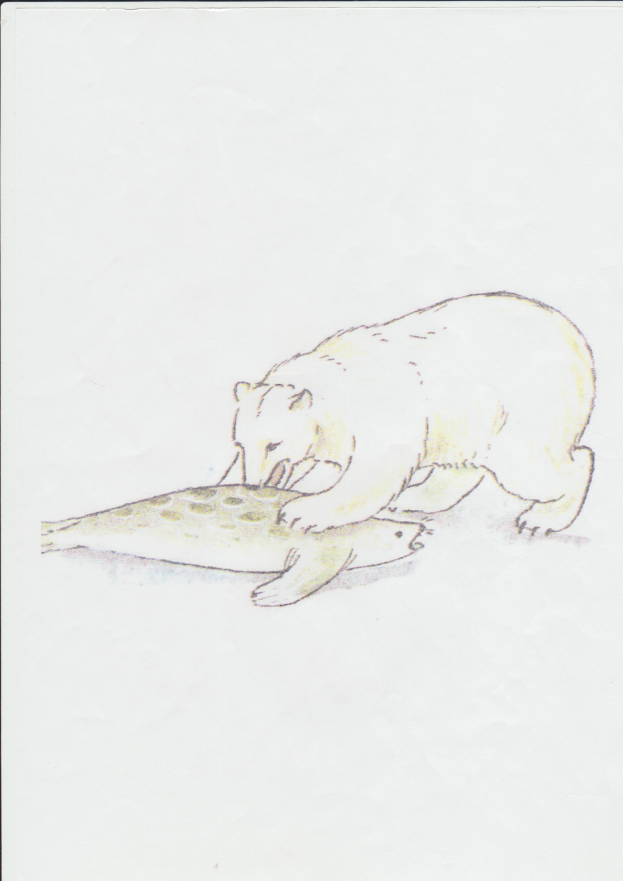 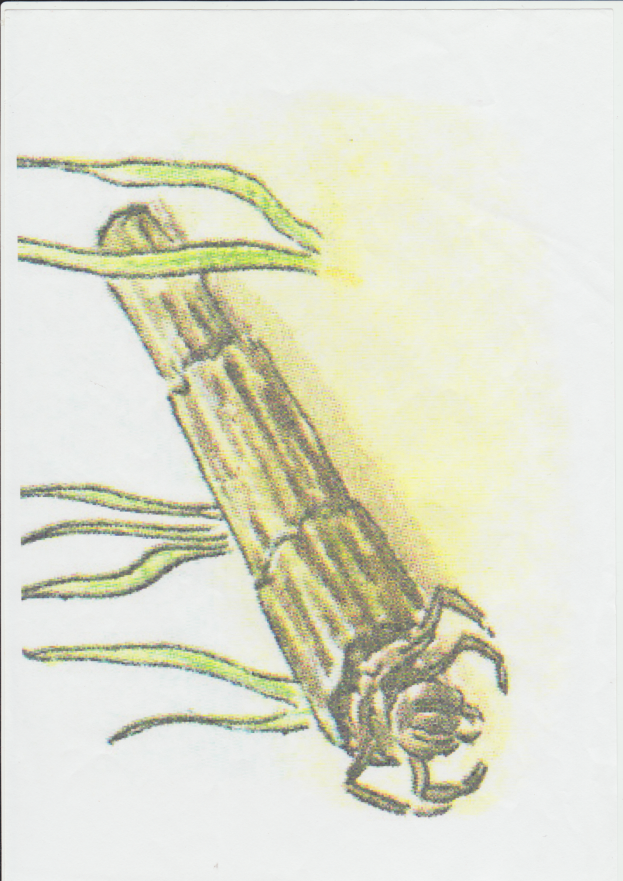 